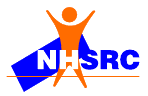 INTERNAL ASSESSOR’S TRAINING ON NATIONAL QUALITY ASSURANCE STANDARDSTRAINING COORDINATOR:  Ms. Vinny Arora (Consultant, NHSRC, New Delhi) 				    Dr. Vijay Bhawiskar (Nodal officer for QA Maharashtra)			            DATE OF TRAINING:       	11TH To 12TH JULY 2015PLACE OF TRAINING:      	PHI, Nagpur, Maharashtra.PARTICIPANTS OF TRAINING: Total no. 56Overview 2-days Internal Assessor training of PHC standards was conducted in state of Maharashtra by National Health System Resource centre in collaboration with National Health Mission (NHM) Maharashtra from 11th to 12th August, 2015.  Main objective of the training was to provide an overview of National Quality Assurance Standards of PHC  as well as to prepare the state participants as internal assessors for the implementation of National quality assurance program.  The state has nominated 56 participants for the training which include District Program Officers and MODTT .Training started with lamp lighting ceremony and an inaugural key note by Principal HFWTC, he discussed about importance of the Quality in Healthcare system.2 day training was spread in to 09 Topics & 2 exercises for hands on experience about various methodologies of the assessment and identifying standards.Training was followed by Post training evaluation, which is attempted by 55 participants.  Post training evaluation contain open book exam with Question paper having 42 multiple-choice Questions. Maximum Marks for Question paper is 40.  Passing marks for exam was 60%. Out of 56  participants 52 has passed the exam successfully.Training program have inbuilt training course evaluation system, where training feedback form is provided to each participant in the beginning of the session. Feedback of participants has been analyzed on 5 point scale. Overall score for training program was 3.8 on a Five-point scale.Training AgendaSession BriefTraining Feedback Evaluation DETAILS OF PARTICIPANTS APPEARED IN INTERNAL ASSESSOR EXAM WITH RESULT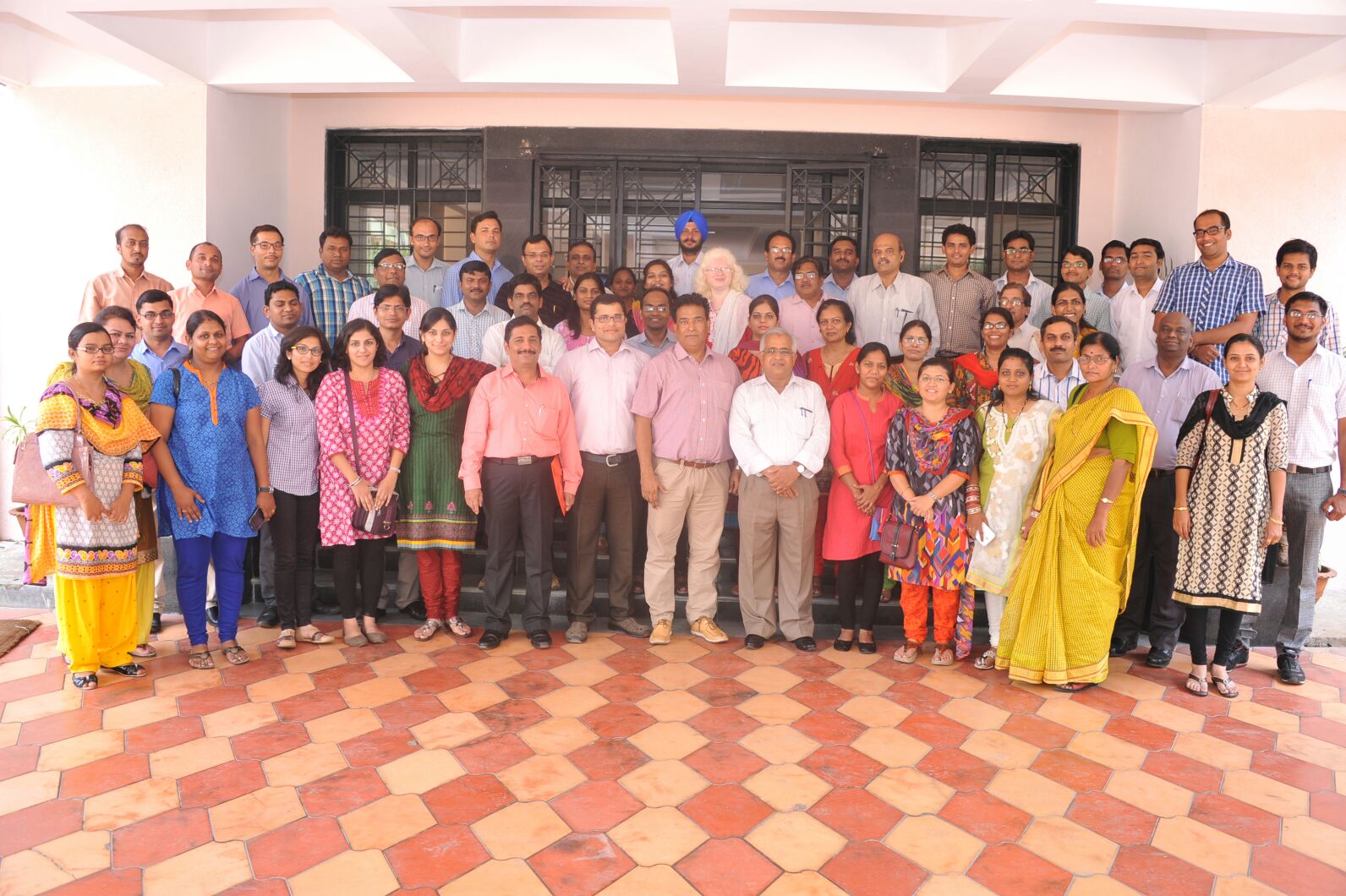 TimeTopicResource PersonDay-01 ( 11th  August 2015)Day-01 ( 11th  August 2015)Day-01 ( 11th  August 2015)09:00 am  - 09:30 amRegistration09:30 am  - 10.00 amInaugural  Address  MD NHM10.00 am  - 12:00 NoonOverview of National Quality Assurance Programme & Measurement System Dr. Parminder Gautam12:00 pm – 1:30 pmStandards for Service Provision , Patient Rights & Inputs Dr. Sushant Aggarwal1:30 pm – 2:15 pmLunchLunch2:15 pm- 3:00 pmExercise – Case Study Labour RoomMs. Vinny Arora3:00pm – 3:45 pm.Standards for Clinical ServicesDr. Parminder Gautam3:45 p.m. – 5:00 p.m.Standards for Support Services,  Quality Management & Outcome.Ms. Vinny Arora5:00 p.m.  – 5.30 p.m.Group activity – Identifying StandardsMs. Vinny AroraDay-02 ( 12th August 2015)Day-02 ( 12th August 2015)Day-02 ( 12th August 2015)09:00 a.m.  - 09:15 a.m.Recap09:15 a.m. - 10:30 a.m.Improvement Cycle-I Quality Team, Baseline assessment and Gap Analysis. Dr. Sushant Aggarwal.10:30 a.m.  – 11:15 a.m.Improvement Cycle-II, Prioritization and Action Planning, Dr. Parminder Gautam11:15 a.m.  – 12:30 p.m.Improvement Cycle III Periodic Reviews (Prescription and Clinical Audit)Dr. Parminder Gautam12:30 a.m.  – 1:15 pm.Measuring and Improving Patient Satisfaction and PHC performance.Ms. Vinny Arora01:15 p.m. – 02:00 p.m.LunchLunch02:00 p.m. – 03:15 p.m.Infection Control  & Patient SafetyMs. Vinny Arora.3:15 p.m. – 4:30 p.m.Post Training Evaluation & Feedback(Tea during the session)NHSRC team4:30 p.m. – 5:15 p.m.Valedictory and Feedback.TopicSession BriefDay -1 ( 11-08-2015)Day -1 ( 11-08-2015)Overview of National Quality Assurance Program    & Measurement System Dr. Parminder Gautam                                                                  This session covers the concepts, dimensions and approaches towards Quality, it outlines about development of National Quality Assurance Program and also brief about its 8 areas of concern along with its Key features. The measurement system along with scoring & methodology and the differentiation of the system at PHC level is also briefed. Discussion about 6 checklists and its implementation in the system. Session describes about the proposed organization structure required at state and district level for effective implementation of program.Standards for Service Provision, Patient Rights & InputsDr. Sushant AggarwalThis session elaborate the first 3 area of concern i.e. Service Provision, Patient rights & Input. It includes thorough understanding about availability of services & discussion on patient rights. It includes availability of infrastructure, human resource and their training, competencies & also availability of consumables & drugs.Case Study Labour Room Ms. Vinny AroraCase Study of Labour room is given to participants for better understanding of scoring system as well as hands on experience about assessment. Individually all participants had worked upon case study followed by formulation of score card for Area of Concern A, B & C. Followed by thorough detailed discussion about all the checkpoints.Standards for Clinical Services Dr. Parminder Gautam                                                                  Session include standards pertaining to clinical services  which includes assessment of Quality of  registration, admission, consultation services, assessment & reassessment of in patients, their care during transfer & referral. It also include discussion about nursing care, drug administration, patient record maintenance and discharge process, antenatal, Intranatal and postnatal care along with emphasis on 14 National Health Programs implementation.Standards for Support Services, Quality Management & OutcomeMs. Vinny AroraSession describes about the importance of support services in public healthcare facilities and detailed discussion on 8 standards of Support services. It encompasses detailed discussion on monitoring of National Health Programs, Maintenance & calibration of equipments, inventory management, dietary services,  financial management, contract management & Statutory requirement etc. Discussion on Quality Management system that include preparation & assessment of  Quality policy, objective,  SOP etc. KPI was also enlisted that need to captured in PHC which was later on discussed in detail in other session.Group Activity – Identifying StandardsMs. Vinny AroraGroup activity is about identification of Standards & their area of concern. During Exercise one key word is given to each participant & they have to identify in which area of concern & standard it falls.Day -2 (12-08-2015)Day -2 (12-08-2015)Improvement Cycle – I  (Quality Team , Baseline assessment and Gap analysis)Dr. Sushant AggarwalSession describes about formation of quality teams & PDCA cycle and. Steps in Quality improvement is shared along with setting of Quality policies and objectives. How to conduct an initial assessment was discussed and elaborated in the entire session. Gap analysis after the baseline assessment was also described.Improvement Cycle – II(Prioritization & Action Planning)Dr. Parminder GautamThe entire session briefs about the prioritization and action planning to be done in the entire Quality Cycle. About the steps for action planning and, how to prioritize these gaps based upon their severity, ease of implementation and level of intervention required for closing these gaps. This session also describes about NHSRC prioritization tool which simplifies the quantum of work of quality team. Measuring and Improving Patient satisfaction and PHC performanceMs. Vinny Arora
Session includes discussion on Key performance indicators, formulae for calculating it along with significance was discussed, that needs to be monitored at the facility level. It also briefs about the Patient Satisfaction survey methodology and protocol to be followed.Infection Control & Patient SafetyMs. Vinny AroraSession includes detailed discussion about standards precautions as well as infection control committee. It includes elaborative details on how to assess the infection control practices at public health care facilities. Patient safety parameters were also discussed in this session that incorporates medication, physical, chemical, electrical safety etc.Post Training EvaluationNHSRC teamAt last Post training Evaluation of participants has been conducted. Post training evolution contain 40 Multiple choice Questions. Participants are allowed to use their notes & assessment guidebook for answering question paper.SESSIONFACULTYAVERAGESESSIONFACULTYAVERAGEOVERVIEW OF NATIONAL QA PROGRAM & MEASUREMENT SYSTEMDr. Parminder Gautam4.05STANDARD FOR SERVICE PROVISION, PATIENT RIGHTS AND INPUTSDr. Sushant Aggarwal3.53CASE STUDY - LABOUR ROOMMs. Vinny Arora3.58STANDARDS FOR  CLINICAL SERVICESDr. Parminder Gautam3.93STANDARD FOR SUPPORT SERVICE, QUALITY MANAGEMENT & OUTCOMEMs. Vinny Arora3.60GROUP ACTIVITY FOR IDENTIFYING STANDARDSMs. Vinny Arora3.83IMPROVEMENT CYCLE -1 (QUALITY TEAM, BASE LINE ASSESSMENT & GAP ANALYSIS)Dr. Sushant Aggarwal3.65IMPROVEMENT CYCLE - 2 (PRIORITIZATION & ACTION PLANNING)Dr. Parminder Gautam4.28IMPROVEMENT CYCLE - 3 (PERIODIC REVIEWS CLINICAL & PRESCRIPTION AUDIT ) (Printing Error, Not captured)Dr. Parminder Gautam0.00MEASURING & IMPROVING PATIENT SATISFACTION & PHC PERFORMANCE(Printing Error, Not captured)Ms. Vinny Arora0.00INFECTION CONTROL & PATIENT SAFETY (Printing Error, Not Captured)Ms. Vinny Arora0.00AVERAGE 3.80Post Training Evaluation of INTERNAL ASSESSOR PHC Training-First Batch (11th to 12th  August 2015) Nagpur, MaharashtraPost Training Evaluation of INTERNAL ASSESSOR PHC Training-First Batch (11th to 12th  August 2015) Nagpur, MaharashtraPost Training Evaluation of INTERNAL ASSESSOR PHC Training-First Batch (11th to 12th  August 2015) Nagpur, MaharashtraPost Training Evaluation of INTERNAL ASSESSOR PHC Training-First Batch (11th to 12th  August 2015) Nagpur, MaharashtraPost Training Evaluation of INTERNAL ASSESSOR PHC Training-First Batch (11th to 12th  August 2015) Nagpur, MaharashtraPost Training Evaluation of INTERNAL ASSESSOR PHC Training-First Batch (11th to 12th  August 2015) Nagpur, MaharashtraPost Training Evaluation of INTERNAL ASSESSOR PHC Training-First Batch (11th to 12th  August 2015) Nagpur, MaharashtraPost Training Evaluation of INTERNAL ASSESSOR PHC Training-First Batch (11th to 12th  August 2015) Nagpur, MaharashtraS.No.Name of ParticipantName of FacilityDesignationContact numberEmail IDMarks/40Percentage(%)1Dr. Sana AmreenPuneDQAC 8856031271sanasanaamreen@gmail.com3895%2Dr. P.H. UikeyBhandaraMODTT7588491464uikeyprashant@gmail.com3895%3Dr. Sagar R MaliNandurbarDQAC9881830248drsagarmali@gmail.com3690%4Dr. Mujahid M. AlaskarSindhudurgDQAC8149762735mujahid41025@gmail.com3690%5Dr. Y.B. BadgeNagpurMODTT9175158780modttnagpur@gmail.com3690%6Dr. Sanghamitra.K.Phule(Gawde)RatnagiriMOHTT9423297204sanghmitra.gawde@gmail.com3588%7Dr. S.S.KurundwadeKolhapurDQAC9850410030drsmitakurundwade@gmail.com3588%8Dr. Nishigandha D. KuteNasikDQAC9923954888nishigandha.kute@gmail.com3588%9Dr. N.N. JiwaneChandrapurMODTT9028380268dr.niwrutti.n.jiwane@gmail.com3588%10Dr. R.R. ChaudharyGadchiroliMODTT96045251533588%11Dr. J. R.KhadseAmravatiMODTT8007630593jyoti_khadse@rediffmail.com3588%12Dr. Abhijeet DhamaleJalnaDQAC9423452394qac.jalna@gmail.com3588%13Dr. Suraj BobadeWashimDQAC8793425952dr.surajbobade@gmail.com3485%14Dr. M.P. RewatkarWardhaMODTT9766863081mangeshrewatkar@gmail.com3485%15Dr. Pradeep D. BorseOsmanabadDQAC9766531478pradeepborse274@gmail.com3485%16Dr. Vandana.C.LohanaWardhaDQAC9421861106vclohana@gmail.com3485%17Dr. Smita A. GhardeBuldanaDQAC9764262754smitagharde86@gmail.com3485%18Dr. Pradnya V. SonwaneBeedDQAC8983069555drpradnya.sonwane@gmail.com3485%19Dr. Snehal ShirbhateThaneDQAC9820381568snehal.shirbhate1@gmail.com3485%20Dr. Supriya VetkoliNasikMODTT7720942525modtc.nasik@yahoo.com3485%21Dr. Mayuri SankheMumbaiPO,Quality Assurance7507200531dr.mayuri87sankhe@gmail.com3383%22Dr. P.A.ReddyLaturDQAC9527877591dr.pallavi_reddy@rediffmail.com3383%23Dr. Hirkani  S. MadnaikSangliDQAC9922567802madnaikhirkani@gmail.com3280%24Dr. Mangesh N. RautAmravatiDQAC9970335655dr.mangeshraut84@gmail.com3280%25Dr. P.S. ChavanYavatmalMODTT9422169286drpscharan17@gmail.com3280%26Chandrakant PandeParbhaniDQAC8983759414cpande36@gmail.com3178%27Dr. Rajeshwar DebadwarNagpurDQAC 9890929987drajeshvar@gmail.com3178%28Mr. Amrit Singh HanspalJalgaonDQAC9637181595hanspal.amrit@gmail.com3178%29Dr. Parag K. JiwatodeChandrapurDQAC9421717390paraj_kkj@rediffmail.com3178%30Dr. Pankaj P. PatleGadchiroliDQAC827539837pppankajkumar7@gmail.com3178%31Dr. Mrs. Meena Tarachand PujariRatnagiriMODTT9421233233ratnagiri.modtt@gmail.com3178%32Dr. Meena S. ShiwalAkolaHTT, MO9326152394drmeenashiwal@gmail.com3178%33Dr. Bhushan ChavanRaigadDQAC9833000941qaraigad@gmail.com3178%34Dr. Swapnil MoreRatnagiriDQAC9923456002swap.more@gmail.com3075%35Dr. Rahul R. ShindeAhmednagarDQAC9011050884dr.rrshinde@gmail.com3075%36Dr. Satyendra ShuklaGondiaDQAC9028815067satyendrashuklaemri@gmail.com3075%37Dr. Harshada B. PawarDhuleDQAC860087906dqacdhule@gmail.com3075%38Dr. Priyanka UbhadYavatmalDQAC9561120754drpriyau@gmail.com2973%39Dr. Charulata PawarDhuleMODTT7350775791modtt.dhule@gmail.com2973%40Dr. D.G. PawarSangliMODTT9850802158dttsangli@yahoo.com2973%41Dr. M.S. ParikAmravatiMOHTT9922476167cs_amaravati@gmail.com2973%42Dr. R.V. BirajdarThaneMODTC9320592654radhakrishnabirajdar@gmail.com2973%43Dr. Sunil KurundwadeKolhapurMed. Suptt, MOHTT9422414422drkurundwadesunil@gmail.com2973%44Dr. Prashant S. PutthawarHingoliDQAC7709526585prashantshantaram@gmail.com2870%45Dr. Umesh KawalkarAkolaADHO9730196442umeshkawalkarol@gmail.com2870%46Dr. Bhalachandra PradhanSataraDQAC9503958328bhalachandrapradhan@gmail.com2768%47Dr. S.C. GavhaneBeedMODTT9421272500dtt_beed@yahoo.com2665%48Dr. D. R.KhadaseWashimMODTT9420117836drdnyaneshrkhadse@gmail.com2563%49Dr. S. K. ShindeRenapurTHO9422703733thorenapur@gmail.com2563%50Dr. Jagdish D. DivkarRaigadMODTT9764187673modttraigad@yahoo.com2563%51Smt. Anamika NigwalMumbaiPO, Quality Assurance7304103530anamika.nigwal@gmail.com2460%52Dr. Sunanda Madge PatilAurangabadMODTT9421672221dtt_abad@yahoo.com2460%53Dr. B.R. PatilJalgaonMODTT9420348704modttjal@gmail.com2255%54Mr. Murlidhar O. VarmaAurangabadRKSK Dist. Coordinator9422703733dpmaurangabad1@gmail.com2153%55Dr. N.B. PatelBeedMO Class I HTT9130742382cs_beed@rediffmail.com1640%56Dr. Piyush JakkalBhandaraHTT8888865848Not appearedNot appeared